Срок направления независимой антикоррупционной экспертизы- с 18 по 26 февраля 2019годаПРОЕКТСОВЕТ ДЕПУТАТОВ МУНИЦИПАЛЬНОГО ОКРУГА БАБУШКИНСКИЙ РЕШЕНИЕ26 февраля 2019 года № №2/…О внесении изменений в решение Совета депутатов от 28 сентября 2017 года № 14/4 «Об утверждении Порядка проведения отчета депутата Совета депутатов муниципального округа Бабушкинский перед избирателями» В целях обеспечения реализации пункта 3 части 4.1 статьи 13 
Закона города Москвы от 6 ноября 2002 года № 56 «Об организации местного самоуправления в городе Москве», Совет депутатов муниципального округа Бабушкинский решил:1. Внести изменения в решение Совета депутатов муниципального округа Бабушкинский от 28 сентября 2017 года № 14/4 «Об утверждении Порядка проведения отчета депутата Совета депутатов муниципального округа Бабушкинский перед избирателями»: 1.1. пункт 3 приложения к решению «Порядка проведения отчета депутата Совета депутатов муниципального округа Бабушкинский перед избирателями» изложить в следующей редакции: «3. Отчет проводится ежегодно в январе следующего, после отчетного, года посредством проведения депутатом встречи с избирателями. Отчет представляет депутат лично.».2. Опубликовать настоящее решение в бюллетене «Московский муниципальный вестник».3. Контроль за выполнением настоящего решения возложить на главу муниципального округа Бабушкинский Лисовенко А.А.Глава муниципального округа Бабушкинский                                                                А.А. Лисовенко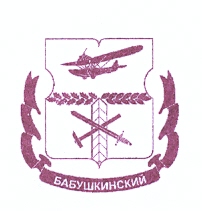 СОВЕТ ДЕПУТАТОВ МУНИЦИПАЛЬНОГО ОКРУГА БАБУШКИНСКИЙ РЕШЕНИЕАКТУАЛЬНАЯ РЕДАКЦИЯ28 сентября 2017 года №№14/4Об утверждении Порядка проведения отчета депутата Совета депутатов муниципального округа Бабушкинский перед избирателями В целях обеспечения реализации пункта 3 части 4.1 статьи 13 
Закона города Москвы от 6 ноября 2002 года № 56 «Об организации местного самоуправления в городе Москве» Совет депутатов муниципального округа Бабушкинский решил:1. Утвердить Порядок проведения отчета депутата Совета депутатов муниципального округа Бабушкинский перед избирателями (приложение).2. Опубликовать настоящее решение в бюллетене «Московский муниципальный вестник».3. Контроль за выполнением настоящего решения возложить на главу муниципального округа Бабушкинский Лисовенко А.А.Глава муниципального округа Бабушкинский                                                                А.А. ЛисовенкоПриложение к решению Совета депутатов муниципального округа Бабушкинскийот 28 сентября 2017 года № 14/4Порядокпроведения отчета депутата Совета депутатов муниципального округа Бабушкинский перед избирателями1. Настоящий Порядок регулирует вопросы организации и проведения отчета депутата Совета депутатов муниципального округа Бабушкинский (далее – депутат, Совет депутатов) перед избирателями о своей работе.2. Отчет депутата перед избирателями (далее – отчет) осуществляется в целях:создания условий для получения избирателями полной и достоверной информации о деятельности депутата;обеспечения открытости и публичности в деятельности депутата;повышения уровня доверия избирателей к депутату;обеспечение взаимодействия депутата с избирателями.3. Отчет проводится ежегодно в январе следующего, после отчетного, года посредством проведения депутатом встречи с избирателями. Отчет представляет депутат лично. 4. Встреча с избирателями по отчету проводится на территории избирательного округа депутата, как правило, в удобное для избирателей время.5. Информацию о дате, времени и месте проведения отчета депутат направляет в аппарат Совета депутатов муниципального округа Бабушкинский (далее – аппарат Совета депутатов) не позднее чем за 15 дней до даты его проведения.6. Аппарат Совета депутатов не позднее чем за 10 дней до даты проведения отчета размещает информацию (пункт 5) на официальном сайте муниципального округа Бабушкинский в информационно-телекоммуникационной сети «Интернет» babush.ru (далее – официальный сайт) и на информационных стендах в помещениях органов местного самоуправления.7. Регламент отчета определяется депутатом самостоятельно и размещается одновременно с информацией, указанной в пункте 5 настоящего Порядка, либо озвучивается депутатом перед началом отчета и является обязательным для участников отчета. Указанный регламент может предусматривать, в том числе время (продолжительность) для выступления депутата, предоставления права избирателями задать вопросы, ответов депутата на вопросы избирателей, выступления избирателей по отчету, заключительного слова депутата.8. Отчет должен содержать следующую информацию о деятельности депутата:1) об участии в заседаниях Совета депутатов;2) об участии в подготовке вопросов для рассмотрения на заседаниях Совета депутатов;3) об участии в работе постоянных комиссий, рабочих групп и иных рабочих органов Совета депутатов, членом которых является депутат (количестве заседаний и проценте участия в них депутата);4) о правотворческой деятельности (количестве подготовленных и внесенных проектов решений Совета депутатов, поправок к ним, результатах их рассмотрения);  5) о депутатских обращениях, депутатских запросах и мер, принятых по ним;6) о проведенных личных приемах граждан;7) о количестве поступивших и рассмотренных обращений граждан, результатах их рассмотрения;8) о взаимодействии с организациями независимо от организационно-правовой формы, общественными объединениями, находящимися на территории его избирательного округа, органами государственной власти, органами местного самоуправления;9) об иных формах депутатской деятельности.9. Отчет не может носить агитационный характер.10.  Информация о результатах отчета размещается на официальном сайте не позднее 3 дней со дня его проведения. В информации указываются дата, время, место проведения отчета, количество присутствующих, кратко излагается содержание вопросов и выступлений участников отчета. Одновременно с указанной информацией размещается отчет.11. Аппарат Совета депутатов по письменному обращению депутата осуществляет организационно-техническое обеспечение проведения отчета. 